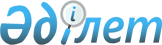 Об установлении ставок платы за размещение наружной (визуальной) рекламы
					
			Утративший силу
			
			
		
					Решение Маслихата города Астаны от 5 марта 2002 года N 149/29-II. Зарегистрировано управлением юстиции г.Астаны от 18 марта 2002 года N 178. Утратило силу решением Маслихата города Астаны от 18 августа 2008 года N 137/21-IV
      Рассмотрев заключение управления юстиции города Астаны, и материалы, представленные акиматом города Астаны, по вопросу установления платы за размещение наружной (визуальной) рекламы, руководствуясь статьей 491 Кодекса Республики Казахстан от 12 июня 2001 года 
 K010209_ 
 "О налогах и других обязательных платежах в бюджет (Налоговый Кодекс)" маслихат города 




Астаны решил: 1. Решение маслихата города Астаны N 130/26-II от 25 декабря 2001 года "Об установлении ставок платы за размещение наружной (визуальной) рекламы" отменить. 2. Установить ставки платы за размещение наружной (визуальной) рекламы по городу Астане, согласно приложения. 3. Настоящее решение вступает в силу со дня регистрации в органах юстиции.

      

Председатель сессии




      

маслихата города Астаны            Н.М. Петухова


      

Секретарь маслихата




      

города Астаны

                      

А.И. Демидов





Утверждено решением    



маслихата города Астаны



N 149/29-II            



от 5 марта 2002 года   





Ставки






платы за размещение наружной (визуальной) рекламы








по городу Астане



___________________________________________________________________



Размер рекламного поля ! Сумма платы (в месячных ! (площадь в кв.м.) ! расчетных показателях) ! -------------------------------------------------------------------



! до 3 кв.м. 1 МРП свыше 3 кв.м. до 12 кв.м. 1 МРП свыше 12 кв.м. до 30 кв.м. 6 МРП свыше 30 кв.м. до 80 кв.м. 8 МРП свыше 80 кв.м. до 120 кв.м. 10 МРП свыше 120 кв.м. до 200 кв.м. 14 МРП свыше 200 кв.м. 20 МРП ________________________________________________________________

      Секретарь маслихата города Астаны         А.И. Демидов

      (Специалисты: Мартина Н.А., Абрамова Т.М.)

					© 2012. РГП на ПХВ «Институт законодательства и правовой информации Республики Казахстан» Министерства юстиции Республики Казахстан
				